转载于：http://blog.csdn.net/sapmatinal/article/details/53483891感谢原作者！BW一般都是对历史数据分析用的如果模型中需要实时的数据，就要用到这种技术但这样系统效率很低，一般很少用到，一般公司也不会采用但是有些客户非要这样的要求，那就开始挖坑吧。技术实现如下：用RDA(实时数据抽取)创建一个实时的cube并加快delta抽取的时间但对于logistic数据源v3job的抽取时间一定要和实时数据抽取一致或者更短否则实现不了实时抽取数据，创建cube时，选择实时，如下图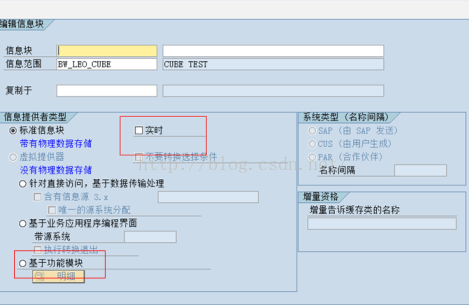 基于功能模块就是通过写代码的方式，实时数据抽取